April 29, 2020								Docket No. R-2020-3019612								Utility Code:  230380Thomas T. Niesen, Esq.THOMAS, NIESEN & THOMAS, LLC212 Locust Street, Suite 302Harrisburg, PA  17101Re:	Reynolds Disposal Company	Petition/Request for Extension of Time to Submit a General Rate FilingDear Mr. Niesen:  	On April 28, 2020, Reynolds Disposal Company (the Company) filed for a waiver of 52 Pa. Code § 53.52(b)(2) concerning the time period between the end of an historic test year and the date on which a proposed increase in base rates is filed.  52 Pa. Code §(b)(2) requires the supporting data be for a twelve-month period ending no more than 120 days prior to the filing.  	The Company requests a thirty (30) day extension granting authority to file data in support of a proposed increase in base rates based upon an historic test year ending December 31, 2019 on or before July 1, 2020.  The Commission grants your request.  For future filings related to this case, please use Docket No. R-2020-3019612.  	If you need further information or assistance, you may contact Marie Intrieri, Bureau of Technical Utility Services, at (717) 514-2089 (cell) or maintrieri@pa.gov.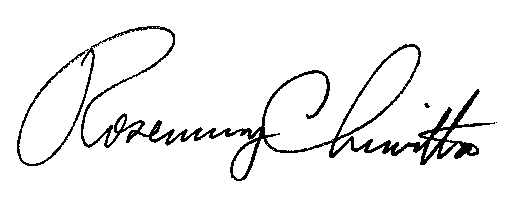 					  			Sincerely, 								Rosemary Chiavetta 								Secretary 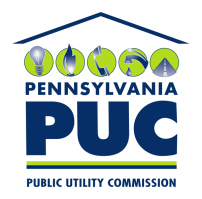 Secretary, PA Public Utility Commission400 North Street, 2nd FloorHarrisburg, Pennsylvania 17120IN REPLY PLEASE REFER TO OUR FILE